Пробне ЗНО - 2018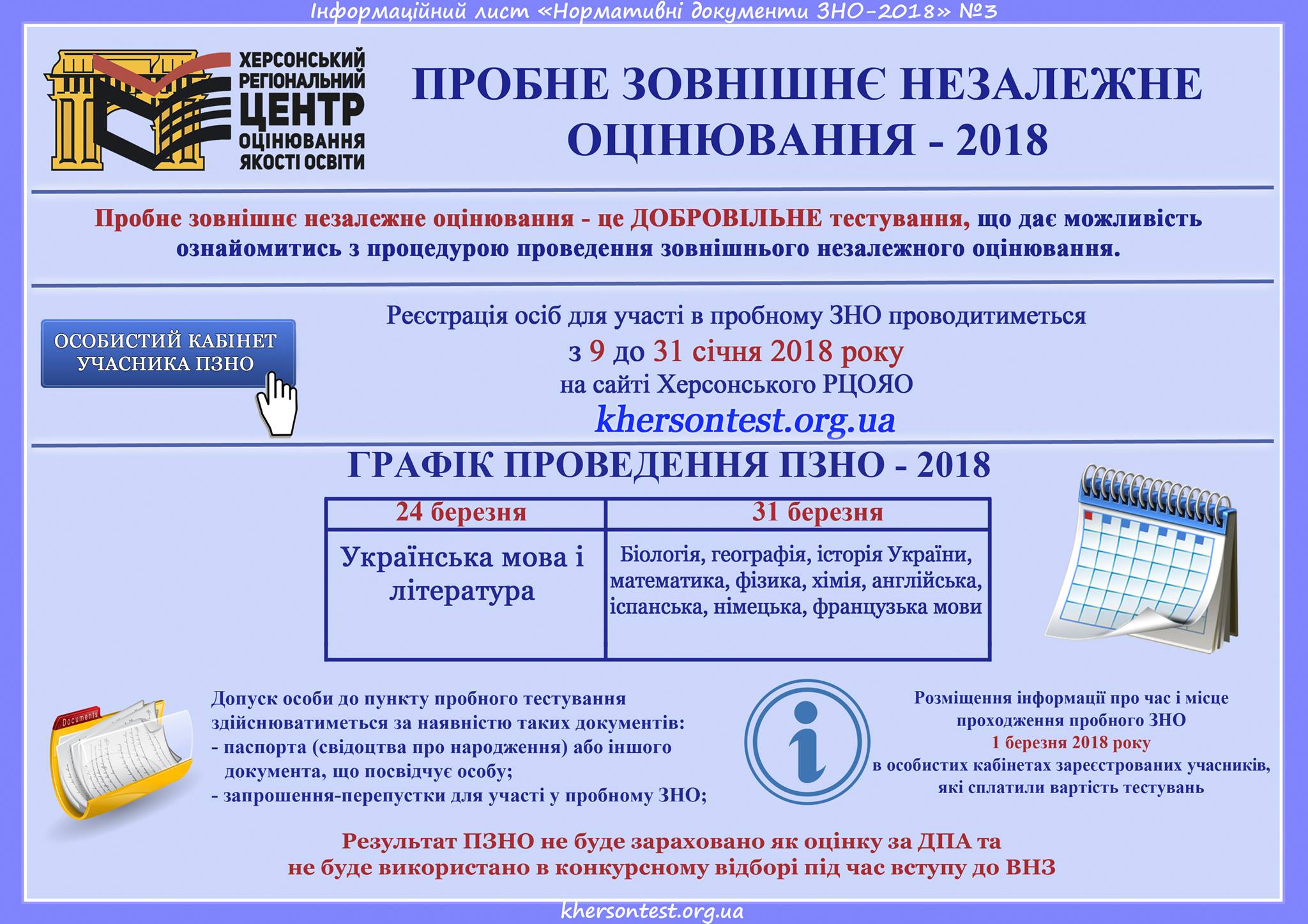 Пробне зовнішнє незалежне оцінювання проходить з метою ознайомлення всіх охочих із процедурою проведення зовнішнього незалежного оцінювання, структурою та змістом тестового зошита, порядком доступу до пункту тестування та робочого місця. Пробне тестування є важливою складовою підготовки до зовнішнього незалежного оцінювання.Особи, які зареєструються для участі в пробному тестуванні, матимуть можливість:ознайомитись із стандартизованими тестами, що відповідають вимогам Програм, характеристикам і структурі сертифікаційних робіт зовнішнього незалежного оцінювання 2018 року;виконати пробний тест і попрактикуватися в заповненні бланків відповідей;дізнатися правильні відповіді до завдань пробного тестування, що будуть розміщені на сайті Українського центру оцінювання якості освіти у визначений час;отримати результат пробного тестування за допомогою спеціального сервісу (за бажанням);психологічно налаштуватися на проходження зовнішнього незалежного оцінювання;навчитись ефективно розподіляти час;оцінити свій рівень навчальних досягнень.Пробне зовнішнє незалежне оцінювання є платною послугою для учасників та неприбутковою для організаторів і проводиться за кошти фізичних і юридичних осіб. Вартість одного тестування для одного учасника розміщено на сайтах регіональних центрів оцінювання якості освіти.У 2018 році пробне зовнішнє незалежне оцінювання з української мови і літератури відбудеться 24 березня, з історії України, математики, біології, географії, фізики, хімії, англійської, іспанської, німецької, французької мов – 31 березня. У день проведення пробного тестування кожен зареєстрований учасник може скласти тест з одного навчального предмета.Реєстрація для участі в пробному зовнішньому незалежному оцінюванні триватиме з 9 до 31 січня 2018 року на сайті відповідного регіонального центру оцінювання якості освіти.Для всіх зареєстрованих учасників пробного зовнішнього незалежного оцінювання будуть створені інформаційні сторінки, там до 1 березня розміщуватиметься інформація про час і місце проходження пробного ЗНО, а згодом – результати проходження тестування.Для отримання результатів пробного ЗНО кожному учаснику потрібно буде занести свої відповіді до спеціального сервісу «Визначення результатів пробного зовнішнього незалежного оцінювання» у такі терміни:з української мови і літератури з 24 до 26 березня,з історії України, математики, біології, географії, фізики, хімії, англійської, німецької, французької, іспанської мов з 31 березня до 2 квітня.Результати тестування з української мови і літератури будуть оприлюднені на інформаційних сторінках 30 березня, з інших предметів – 6 квітня.Звертаємо увагу, що реєстрація для проходження пробного тестування не передбачає автоматичної реєстрації для участі в основній сесії зовнішнього незалежного оцінювання. Результати пробного зовнішнього незалежного оцінювання не буде зараховано як оцінки за державну підсумкову атестацію та не буде використано для участі в конкурсному відборі під час вступу до вищих навчальних закладів.Вартість ПРОБНОГО зовнішнього незалежного оцінюванняПробне ЗНО є платним для учасників і неприбутковим для організаторів і проводиться за кошти фізичних та юридичних осіб.Вартість одного тестування для одного учасника складає 132 грн. 00 коп.Кошторис вартості витрат на виконання робіт і послуг із підготовки та проведення одного пробного зовнішнього незалежного оцінюванняРеєстрація на ПРОБНЕ зовнішнє незалежне оцінюванняРеєстрація осіб для участі в пробному ЗНО проводитиметься з 09 до 31 січня 2018 року.Правила реєстрації учасників пробного зовнішнього незалежного оцінювання 2018 року Для реєстрації необхідно:зайти на сторінку реєстрації на пробне тестування;заповнити реєстраційну форму; створити свою персональну сторінку "особистий кабінет"; вибрати предмети пробного ЗНО;з персональної сторінки ("особистий кабінет") роздрукувати квитанцію на сплату вартості послуг для проведення пробного ЗНО;на основі цієї квитанції здійснити оплату в банківських установах України або в установах інших учасників фінансових послуг;роздрукувати запрошення-перепустку, де вказано час і місце проведення пробного ЗНО (інформацію буде розміщено в "особистому кабінеті" учасника пробного ЗНО до 01.03.2018 року). Вимоги щодо реєстрації осіб для участі в пробному зовнішньому незалежному оцінюванні в 2018 році УВАГА!  Учасником пробного ЗНО зможе стати особа, яка зареєструється для його проходження та здійснить оплату.Звертаємо увагу на те, що реєстрація для проходження пробного ЗНО не передбачає автоматичної реєстрації для участі в основній сесії зовнішнього незалежного оцінювання.У день проходження ПРОБНОГО зовнішнього незалежного оцінюванняУ зазначений у запрошенні-перепустці день та час потрібно з’явитися на пункт пробного ЗНО.Перед початком пробного ЗНО учасник повинен пред’явити такі документи:запрошення-перепустку;паспорт (свідоцтво про народження).Результати ПРОБНОГО зовнішнього незалежного оцінюванняРезультати пробного тестування визначатимуться за допомогою спеціального сервісу «Визначення результатів пробного ЗНО», посилання на який буде розміщено на нашому сайті в "Особистому кабінеті учасника ПЗНО" (з української мови і літератури – з 24.03.2018, з інших предметів – з 31.03.2018).Для визначення результатів учасникам пробного ЗНО буде необхідно ввести відповіді (використовуючи власний бланк відповідей тієї чи іншої сертифікаційної роботи пробного ЗНО) до вище зазначеного сервісу в терміни:з української мови і літератури з 24 до 26 березня;з історії України, математики, біології, географії, фізики, хімії, англійської, німецької, французької, іспанської мов з 31 березня до 2 квітня.Оголошення результатів пробного зовнішнього незалежного оцінювання:30.03.2018 з української мови і літератури;06.04.2018 з біології, географії, історії України, математики, фізики, хімії, англійської, іспанської, німецької, французької мов.Результати пробного ЗНО не використовуються для оцінювання рівня навчальних досягнень учнів навчальних закладів системи загальної середньої освіти та для конкурсного відбору на навчання до вищих навчальних закладів.Ознайомитися з інформацією про пробне ЗНО-2018 на сайті ХРЦОЯО можна за ЦИМ посиланнямПробне зовнішнє незалежне оцінювання проходить з метою ознайомлення всіх охочих із процедурою проведення зовнішнього незалежного оцінювання, структурою та змістом тестового зошита, порядком доступу до пункту тестування та робочого місця. Пробне тестування є важливою складовою підготовки до зовнішнього незалежного оцінювання.Особи, які зареєструються для участі в пробному тестуванні, матимуть можливість:ознайомитись із стандартизованими тестами, що відповідають вимогам Програм, характеристикам і структурі сертифікаційних робіт зовнішнього незалежного оцінювання 2018 року;виконати пробний тест і попрактикуватися в заповненні бланків відповідей;дізнатися правильні відповіді до завдань пробного тестування, що будуть розміщені на сайті Українського центру оцінювання якості освіти у визначений час;отримати результат пробного тестування за допомогою спеціального сервісу (за бажанням);психологічно налаштуватися на проходження зовнішнього незалежного оцінювання;навчитись ефективно розподіляти час;оцінити свій рівень навчальних досягнень.Пробне зовнішнє незалежне оцінювання є платною послугою для учасників та неприбутковою для організаторів і проводиться за кошти фізичних і юридичних осіб. Вартість одного тестування для одного учасника розміщено на сайтах регіональних центрів оцінювання якості освіти.У 2018 році пробне зовнішнє незалежне оцінювання з української мови і літератури відбудеться 24 березня, з історії України, математики, біології, географії, фізики, хімії, англійської, іспанської, німецької, французької мов – 31 березня. У день проведення пробного тестування кожен зареєстрований учасник може скласти тест з одного навчального предмета.Реєстрація для участі в пробному зовнішньому незалежному оцінюванні триватиме з 9 до 31 січня 2018 року на сайті відповідного регіонального центру оцінювання якості освіти.Для всіх зареєстрованих учасників пробного зовнішнього незалежного оцінювання будуть створені інформаційні сторінки, там до 1 березня розміщуватиметься інформація про час і місце проходження пробного ЗНО, а згодом – результати проходження тестування.Для отримання результатів пробного ЗНО кожному учаснику потрібно буде занести свої відповіді до спеціального сервісу «Визначення результатів пробного зовнішнього незалежного оцінювання» у такі терміни:з української мови і літератури з 24 до 26 березня,з історії України, математики, біології, географії, фізики, хімії, англійської, німецької, французької, іспанської мов з 31 березня до 2 квітня.Результати тестування з української мови і літератури будуть оприлюднені на інформаційних сторінках 30 березня, з інших предметів – 6 квітня.Звертаємо увагу, що реєстрація для проходження пробного тестування не передбачає автоматичної реєстрації для участі в основній сесії зовнішнього незалежного оцінювання. Результати пробного зовнішнього незалежного оцінювання не буде зараховано як оцінки за державну підсумкову атестацію та не буде використано для участі в конкурсному відборі під час вступу до вищих навчальних закладів.Вартість ПРОБНОГО зовнішнього незалежного оцінюванняПробне ЗНО є платним для учасників і неприбутковим для організаторів і проводиться за кошти фізичних та юридичних осіб.Вартість одного тестування для одного учасника складає 132 грн. 00 коп.Кошторис вартості витрат на виконання робіт і послуг із підготовки та проведення одного пробного зовнішнього незалежного оцінюванняРеєстрація на ПРОБНЕ зовнішнє незалежне оцінюванняРеєстрація осіб для участі в пробному ЗНО проводитиметься з 09 до 31 січня 2018 року.Правила реєстрації учасників пробного зовнішнього незалежного оцінювання 2018 року Для реєстрації необхідно:зайти на сторінку реєстрації на пробне тестування;заповнити реєстраційну форму; створити свою персональну сторінку "особистий кабінет"; вибрати предмети пробного ЗНО;з персональної сторінки ("особистий кабінет") роздрукувати квитанцію на сплату вартості послуг для проведення пробного ЗНО;на основі цієї квитанції здійснити оплату в банківських установах України або в установах інших учасників фінансових послуг;роздрукувати запрошення-перепустку, де вказано час і місце проведення пробного ЗНО (інформацію буде розміщено в "особистому кабінеті" учасника пробного ЗНО до 01.03.2018 року). Вимоги щодо реєстрації осіб для участі в пробному зовнішньому незалежному оцінюванні в 2018 році УВАГА!  Учасником пробного ЗНО зможе стати особа, яка зареєструється для його проходження та здійснить оплату.Звертаємо увагу на те, що реєстрація для проходження пробного ЗНО не передбачає автоматичної реєстрації для участі в основній сесії зовнішнього незалежного оцінювання.У день проходження ПРОБНОГО зовнішнього незалежного оцінюванняУ зазначений у запрошенні-перепустці день та час потрібно з’явитися на пункт пробного ЗНО.Перед початком пробного ЗНО учасник повинен пред’явити такі документи:запрошення-перепустку;паспорт (свідоцтво про народження).Результати ПРОБНОГО зовнішнього незалежного оцінюванняРезультати пробного тестування визначатимуться за допомогою спеціального сервісу «Визначення результатів пробного ЗНО», посилання на який буде розміщено на нашому сайті в "Особистому кабінеті учасника ПЗНО" (з української мови і літератури – з 24.03.2018, з інших предметів – з 31.03.2018).Для визначення результатів учасникам пробного ЗНО буде необхідно ввести відповіді (використовуючи власний бланк відповідей тієї чи іншої сертифікаційної роботи пробного ЗНО) до вище зазначеного сервісу в терміни:з української мови і літератури з 24 до 26 березня;з історії України, математики, біології, географії, фізики, хімії, англійської, німецької, французької, іспанської мов з 31 березня до 2 квітня.Оголошення результатів пробного зовнішнього незалежного оцінювання:30.03.2018 з української мови і літератури;06.04.2018 з біології, географії, історії України, математики, фізики, хімії, англійської, іспанської, німецької, французької мов.Результати пробного ЗНО не використовуються для оцінювання рівня навчальних досягнень учнів навчальних закладів системи загальної середньої освіти та для конкурсного відбору на навчання до вищих навчальних закладів.Ознайомитися з інформацією про пробне ЗНО-2018 на сайті ХРЦОЯО можна за ЦИМ посиланням